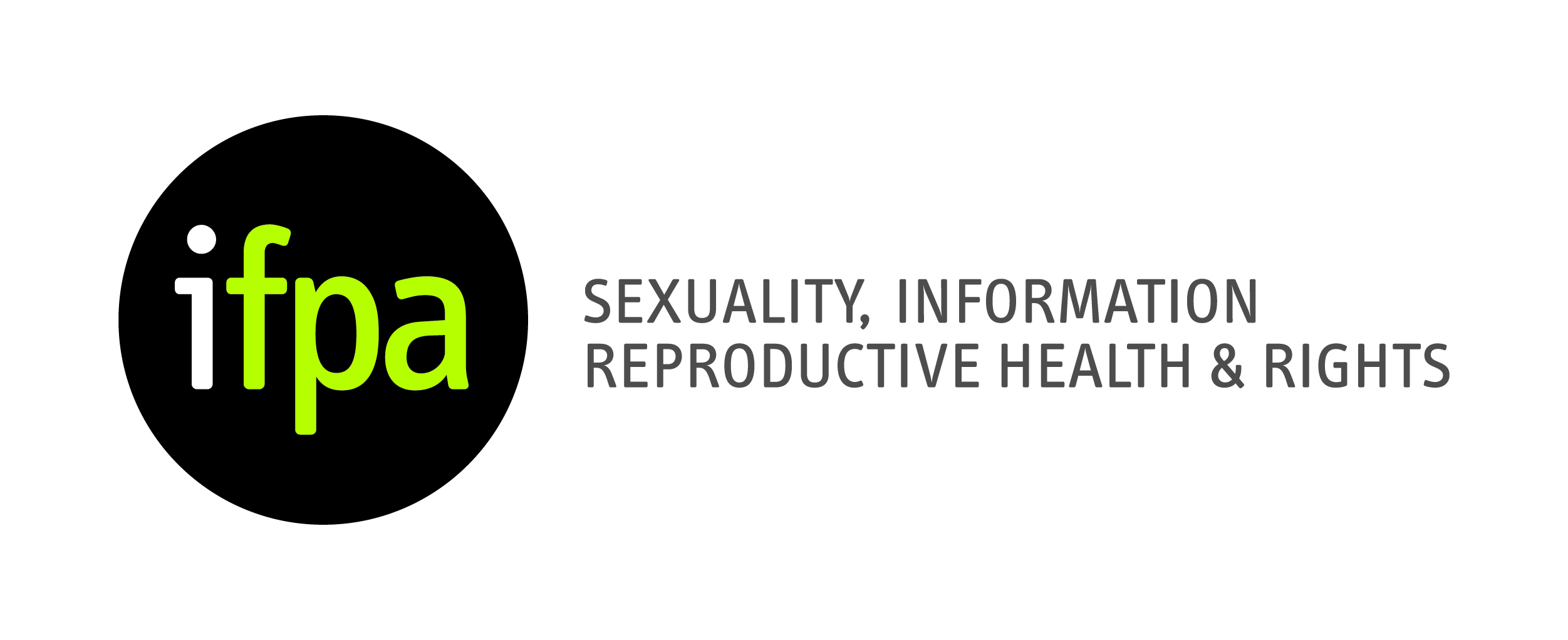 Irish Family Planning Association (IFPA)Sexual Health Training Date: Thursday 17th September 2015Time: 9am – 5.30pmName:		_________________________________________________Address: 	_________________________________________________		_________________________________________________Email:  	_________________________________________________Please tick this box if you do NOT wish to receive the IFPA newsletter  Telephone:	___________________________________________________Area of Expertise:   _______________________________________________Special Learning Requirement: ______________________________________Have you attended an IFPA training programme before?    Yes          No  If so, please provide details of the course: _____________________________How did you hear about this course? IFPA website           IFPA social media (Facebook, Twitter)           OtherI ENCLOSE A FEE OF €120Signature: ____________________________________________________Date:         __________________________Payment required three weeks in advance of course. Please return the completed application form, along with a cheque, bank draft or postal order made payable to the Irish Family Planning Association (IFPA), to: Irish Family Planning Association, Solomons House, 42a Pearse Street, Dublin 2.If you wish to pay by credit card, please send your application form along with your credit card details by fax to (01) 607 4486 or by email to anita@ifpa.ie.